
Event Planning Questionnaire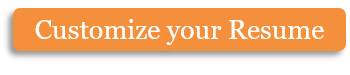 From: [ABC event planning company]	To: [Customer at ABC company]We are honored to help you plan your event. Please complete and submit our general questionnaire as soon as possible. We will then have all the necessary information and will be able to help you build the event of the season.Information about the CompanyCompany or organization contact information.Please check all that apply:Information about the EventAdditional CommentsCopyright information - Please read© This Free Microsoft Office Template is the copyright of Hloom.com. You can download and modify this template for your own personal use. You can (and should!) remove this copyright notice (click here to see how) before customizing the template.You may not distribute or resell this template, or its derivatives, and you may not make it available on other websites without our prior permission. All sharing of this template must be done using a link to http://www.hloom.com/. For any questions relating to the use of this template please email us - info@hloom.comName:Address:Address:Address:Phone:Fax:Fax:Email:Job Title:Job Title:Company Name:Company Name:The company/organization is a corporationThe company/organization is a corporationThe company/organization is a corporationProfessional Services FirmProfessional Services FirmProfessional Services FirmCharityAssociationAssociationAssociationPrivate CompanyPlease tell us what type of event you are interested in hosting. Please select all that apply.Please tell us what type of event you are interested in hosting. Please select all that apply.Please tell us what your organization’s main goals are for the event. Please select all that apply.Please tell us what your organization’s main goals are for the event. Please select all that apply.Seminar or Educational ConferenceNew Customer AcquisitionGalaExisting Customer RetentionThemed PartyTeam BuildingReceptionBrand BuildingSales MeetingSales Award or IncentiveGolf TournamentCommunity RelationsExecutive RetreatNetworkingOutdoor EventProduct Exposure or LaunchNetworking EventEmployee RelationsTradeshow or ExpoContinuing EducationReceptionE-Learning EventWhat is the name of your event?What is the estimated budget for the event?Who pays for the event?AttendeeSponsorCompany/OrganizationWhat are the dates of your event?UnsureFromToAre the dates flexible?YNWill this be a recurring event?YNHow often will the event occur?N/AYearlyQuarterlyMonthlyWhere will the event be held?Is the venue already booked?YNWhat is the expected attendance?MinMaxWho is the decision maker for the event?NameTitlePlease specify any additional services you may need for your event. Select all that apply.Please specify any additional services you may need for your event. Select all that apply.Please specify any additional services you may need for your event. Select all that apply.Please specify any additional services you may need for your event. Select all that apply.Needs Consultation and AssessmentInsurance ComplianceVenue SelectionAccounting and BookkeepingContract Negotiation and ManagementBrand or Identity DevelopmentAdvanced or On-Site RegistrationWebsite DevelopmentEvent ReportsAttendee RecruitmentSpeaker or Talent SourcingTelemarketingSpeaker or Talent CoordinationPrint AdvertisingTransportationEmail AdvertisingAudio Video CoordinationFax AdvertisingStage DesignMedia AdvertisingActivities and ProgramsSponsor or Exhibitor RetentionPhotography and Video ProductionPromotional Item LocatingLegal Compliance